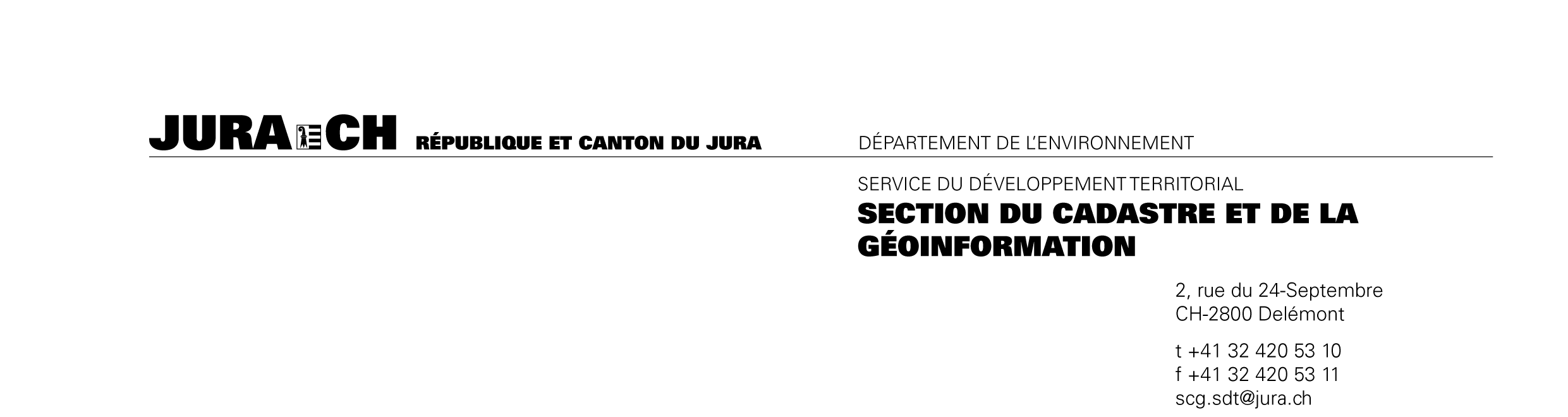 Géodonnées de base relevant du droit cantonal OU Géodonnées gérées par NOM SERVICEModèles de géodonnéesJU-XXX: Désignation (NUMERO ID)Historique des modifications :IntroductionCe document décrit la structure de la géodonnée « XX » ainsi que sa représentation cartographique. Pour plus d’informations sur : le contexte légale de ce document ; la structure de la documentation des modèles ; l’emplacement des informations relatives à la géodonnée, veuillez-vous référer au document « Informations relatives aux modèles de géodonnées cantonaux ». Une bibliographie, une liste des abréviations et un glossaire des termes techniques sont également mis à disposition. Pour des informations techniques plus détaillées relatives à la géodonnées (identification de la donnée, contact, indice qualité, diffusion, informations sur les métadonnées) referez-vous à la fiche de métadonnées.Description du modèle Une description détaillée de la géodonnée est disponible dans la fiche de métadonnées. OU (si la donnée n’existe pas encore)DESCRIPTION COMPLETE DE LA GEODONNEE (+BUT, RELATION AUTRES DONNEES, UTILISATION, ETC.)Structure du modèle Diagramme de classes UMLLe diagramme UML comprend petite description des différents objets/domaines présents.Catalogue d’objets (Issu de du logiciel UML Editor : rajouter alias + description de l’attribut)Domaine de valeurs Nom domaine  Liens avec d’autres géodonnéesLa géométrie de la couche est ajustée sur les limites de bien-fonds de la Mensuration officielleModèle de représentation Symbologie des valeurs de l’attribut Nom attribut :Le modèle de représentation est simple (ou petite description si représentation compliquée): l’attribut Nom attribut est mis en forme de la manière suivante :Cette représentation est une suggestion et n’est donc pas obligatoire. Il s’agit de la symbologie utilisée dans le Géoportail. OUPour l’utilisation de cette donnée, cette représentation est obligatoire. Exemple(Zoom sur une partie de la géodonnée sur le géoportail (essayer de voir toutes les valeurs -  Si pas sur geoportail – Faire un exemple sur QGis,…)AnnexesAnnexe A - Fichier INTERLISCOPIE DU FICHIER INTERLIS .ili issu du logiciel UML Editor si le langage INTERLIS a été utilisé pour la modélisation (sinon supprimer le chapitre annexe) Rajouter si besoin des commentaires en langage INTERLIS 2.3.VersionDateNom et Prénom, ServiceEtat / description0.1	23.05.2019Crausaz Pierre-André, SDT-SCGInitialisation du document0.2xxxxxxxxxxxxxxxxxxxxxxxxxxxPremière version du modèleNom de l’attributAlias informatique de l’attributCardinalitéType/domaineDescriptionNiveau d’accès de l’attributXXXXFaire une description de l’attribut et des informations importantes si besoin.Mettre l’énumération des valeurs des domaines (facilite la lecture)A/B/C………Date de création de l’objetdate_creation 0..1XMLDateSaisie paruser_creation 0..1TEXTE*Date dernière éditiondate_mise_a_jour0..1XMLDate*Mis à jour par user_mise_a_jour0..1TEXTE*NomDescription	XXXValeursMotifCouleur RVBCaractéristiques :Transparence/ou…Nom valeur Ou OuEtc.Représentation point, ligne, surface simple pour exemple56-168-0XX %, XX pts, etc.